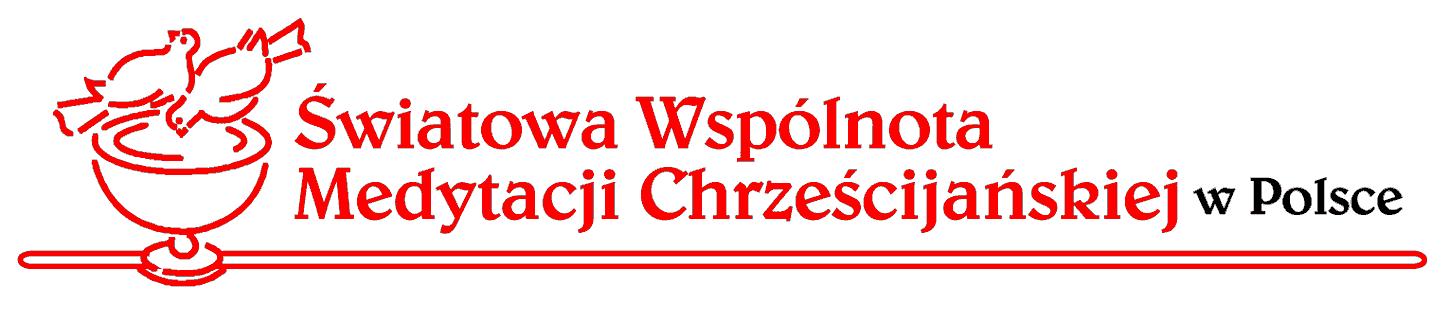 Wielkopostne rekolekcje medytacyjne 10 – 12 marca 2017„W drodze za Jezusem. Co z emocjami?”Zgłoszenia na: rada@wccm.plStart: piątek, godz. 18.00Zakończenie: niedziela, godz. 14.00Miejsce: Dzięgielów k. Cieszyna: www.zamek-dziegielow.plWpisowe: 300 zł pokrywa koszty pobytu (2 noclegi, posiłki wegetariańskie od kolacji w piątek do obiadu w niedzielę, przerwy kawowe) oraz koszty organizacyjne.Po otrzymaniu potwierdzenia zgłoszenia należy dokonać wpłaty na konto podane w potwierdzeniu. Dokonanie wpłaty stanowi potwierdzenie rezerwacji miejsca.Ze względów organizacyjnych w przypadku rezygnacji z uczestnictwa w rekolekcjach nie dokonujemy zwrotu wpisowego. Imię i nazwisko:Imię i nazwisko:E-mail(na ten adres zostanie wysłana informacja o przyjęciu na sesję)E-mail(na ten adres zostanie wysłana informacja o przyjęciu na sesję)E-mail(na ten adres zostanie wysłana informacja o przyjęciu na sesję)TelefonMiastoDieta specjalna?Przywiozę: matę, poduszkę/stołeczek?       Napisz kilka zdań o sobie. W jaki sposób, kiedy zetknęłaś/zetknąłeś się z medytacją chrześcijańską i Wspólnotą WCCM? Czy uczestniczyłaś/eś już w spotkaniach/rekolekcjach WCCM? Gdzie i kiedy?  Uczestnictwo w sesji równoznaczne jest z wyrażeniem zgody na przetwarzanie moich danych osobowych (w tym nagrywanie video i fotografowanie) wyłącznie w celach związanych z propagowaniem idei medytacji chrześcijańskiej wg nauczania o. Johna Maina OSB zgodnie z ustawą o ochronie danych osobowych - Dz.U. nr 133 poz. 883 z 1997 r. Podanie danych jest dobrowolne. Każdej osobie, która podała swoje dane przysługuje prawo dostępu do treści swoich danych oraz ich poprawiania. Napisz kilka zdań o sobie. W jaki sposób, kiedy zetknęłaś/zetknąłeś się z medytacją chrześcijańską i Wspólnotą WCCM? Czy uczestniczyłaś/eś już w spotkaniach/rekolekcjach WCCM? Gdzie i kiedy?  Uczestnictwo w sesji równoznaczne jest z wyrażeniem zgody na przetwarzanie moich danych osobowych (w tym nagrywanie video i fotografowanie) wyłącznie w celach związanych z propagowaniem idei medytacji chrześcijańskiej wg nauczania o. Johna Maina OSB zgodnie z ustawą o ochronie danych osobowych - Dz.U. nr 133 poz. 883 z 1997 r. Podanie danych jest dobrowolne. Każdej osobie, która podała swoje dane przysługuje prawo dostępu do treści swoich danych oraz ich poprawiania. Napisz kilka zdań o sobie. W jaki sposób, kiedy zetknęłaś/zetknąłeś się z medytacją chrześcijańską i Wspólnotą WCCM? Czy uczestniczyłaś/eś już w spotkaniach/rekolekcjach WCCM? Gdzie i kiedy?  Uczestnictwo w sesji równoznaczne jest z wyrażeniem zgody na przetwarzanie moich danych osobowych (w tym nagrywanie video i fotografowanie) wyłącznie w celach związanych z propagowaniem idei medytacji chrześcijańskiej wg nauczania o. Johna Maina OSB zgodnie z ustawą o ochronie danych osobowych - Dz.U. nr 133 poz. 883 z 1997 r. Podanie danych jest dobrowolne. Każdej osobie, która podała swoje dane przysługuje prawo dostępu do treści swoich danych oraz ich poprawiania. Napisz kilka zdań o sobie. W jaki sposób, kiedy zetknęłaś/zetknąłeś się z medytacją chrześcijańską i Wspólnotą WCCM? Czy uczestniczyłaś/eś już w spotkaniach/rekolekcjach WCCM? Gdzie i kiedy?  Uczestnictwo w sesji równoznaczne jest z wyrażeniem zgody na przetwarzanie moich danych osobowych (w tym nagrywanie video i fotografowanie) wyłącznie w celach związanych z propagowaniem idei medytacji chrześcijańskiej wg nauczania o. Johna Maina OSB zgodnie z ustawą o ochronie danych osobowych - Dz.U. nr 133 poz. 883 z 1997 r. Podanie danych jest dobrowolne. Każdej osobie, która podała swoje dane przysługuje prawo dostępu do treści swoich danych oraz ich poprawiania. 